Tiết :  Chủ Đề : CHẠY CỰ LI TRUNG BÌNH I. MỤC TIÊU1. Kiến thức:-Phối hợp các giai đoạn trong chạy cụ li trung bình2. Năng lực - Năng lực chung: Tự học, giải quyết vấn đề, tư duy, tự quản lý, trao đổi nhóm.- Năng lực riêng: Nhận biết được các động tác bổ trợ và biết cách luyện tập.Tạo sự phát triển về năng lực, liên kết vận động.3. Phẩm chất- Tích cực, tự giác trong học tập và vận dụng để rèn luyện thân thể hằng ngày.II. THIẾT BỊ DẠY HỌC VÀ HỌC LIỆU1. Đối với giáo viên- Trang phục theo quy định 2. Đối với học sinh - trang phục phù hợpIII. TIẾN TRÌNH DẠY HỌCNội dungLVĐTổ chức thực hiệnTổ chức thực hiệnNội dungLVĐHoạt động GVHoạt động HS1.Hoạt động mở đầua.Mục tiêu:- Tạo tâm thế hứng thú cho hs, làm quen với bài học.b.Nội dung:- Chạy khởi động 1- Xoay các khớp, ép ngang, ép dọc…5'Gv nhận lớp, thăm hỏi sức khỏe học sinh phổ biến nội dung, yêu cầu giờ học- GV HD học sinh khởi động.   Đội hình nhận lớp - GV cho lớp dàn hàng để thực hiện khởi động.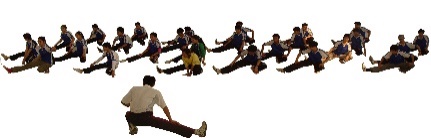 2. Hoạt động hình thành kiến thức mới- kiểm tra bài cũ : chạy nâng cao gốiHọc mới : kĩ thuật chạy cự li trung bìnhTư thế chuận bị:  Đứng thoái mái Tư thế sẵn sàng: Chân rộng bằng vai, chân thuận đặt ở sau và kiễng chân , đầu gối hơi trùng ,thân người hơi đổ về phía trước,tay nắm hờ đánh dọc trước sau, mắt nhìn thẳng.Hô chạy :Các bạn chạy về phía trước.10'1l- Cho học sinh tập đồng loạt theo nhịp đếm và động tác mẫu của GV- Chỉ dẫn HS những sai sót thường gặp trong khi tậpGV phân tích, làm mẫu từng động tác  cho hs quan sátGV quan sát sửa sai cho từng hs.- HS tập trung thực hiện theo chỉ dẫn của GV.- HS nhận nhiệm vụ mớiĐội hình HS quan sát GV làm mẫu động tác- HS chú ý lắng nghe, quan sát các hình ảnh.3.Hoạt động tập luyệna. Mục tiêu: Học sinh được luyện tập phối hợp  các giai đoạn trong chạy  cự li trung bình  20'- GV phổ biến nội dung và yêu cầu luyện tập.- Tập luyện theo cá nhân, cặp đôi và theo nhóm.- Sửa sai cho học sinh.- HS lắng nghe- Tập luyện theo cá nhân- Tập luyện theo cặp đôi - Tập luyện theo nhóm - Đội hình tập luyệnXxxxxxx                 xXxxxxxx                 xXxxxxxx                 xXxxxxxx                 x4. Hoạt động vận dụng-Vận dụng được các nội dung  đã học để tự tập hằng ngày nâng cao sức khỏe.-Tự tập cá nhân hằng ngày vào buổi sáng hoặc chiều tối 5’- GV phổ biến nội dung và yêu cầu luyện tập.- Tập luyện theo cá nhân, cặp đôi và theo nhóm.- Thực hiện theo yêu cầu vận dụng.5. Hoạt động kết thúc: Tập các động tác hồi tĩnhhọc sinh thực hiện được các động tác thả lỏng5'- GV điều hành lớp thả lỏng cơ toàn thân- GV nhắc nhở nhẹ nhàng, tuyên dương và động viên HS kịp thời qua từng hoạt động.- HS tập trung thực hiện theo chỉ dẫn của GV.- HS nhận nhiệm vụ mới về nhà hoàn thiện- HS đáp khỏe